江苏省植物学会第十次会员代表大会暨江苏省植物学会2022年学术年会（第二轮通知）为深入贯彻落实习近平新时代生态文明思想，围绕科技“四个面向”和 “十四五”“美丽江苏”建设需求，加强我省植物科技创新，促进植物科技工作者之间的交流与合作，拟于2022年12月17-18日在南京召开江苏省植物学会第十次会员代表大会暨江苏省植物学会2022年学术年会。诚邀我省从事植物学科研、教学、科技研发和科普等相关领域的会员、专家学者以及在读研究生参加。一、	会议主题与议程：（一）会议主题：植物科技与美丽江苏会议议题：（1）植物生物学前沿理论与方法（2）植物遗传学与育种技术（3）植物资源开发与健康产业 （4）植物分类与多样性保护（5）植物生态修复与碳汇增强（二）会员代表大会：选举产生“江苏省植物学会第十届理事会”理事二、会议组织委员会：（排名不分先后）    薛建辉    江苏省中国科学院植物研究所 原所长  教授姚东瑞  江苏省中科院植物研究所 所长谭仁祥  南京大学医药生物技术国家重点实验室 主任陈建群  南京大学   校长助理强  胜  南京农业大学  教  授秦民坚  中国药科大学  教  授  丁小余  南京师范大学  教  授汪  仁  江苏省中国科学院植物研究所  副所长吴啟南  南京中医药大学  教  授张卫明  南京同仁堂健康药业集团  研究员黄晓德  南京野生植物利用综合研究院  研究员朱福远  南京林业大学  教  授三、会议学术委员会薛建辉  江苏省中科院植物研究所 教  授谭仁祥  南京大学医药生物技术国家重点实验室 教  授强  胜  南京农业大学  教  授  丁小余  南京师范大学  教  授吴啟南  南京中医药大学  教  授方炎明  南京林业大学  教  授四、会议秘书处：曾  虹  宋春凤  张  程五、会议主办单位与承办单位   主办单位： 江苏省植物学会   承办单位： 江苏省中国科学院植物研究所江苏省植物资源研究与利用重点实验室六、会议报告学术年会将设大会特邀报告和会议主题报告两部分：特邀报告：邀请4-5名专家（二）会议主题报告在申请做口头报告的参会代表中选择确定，欢迎各位会员及研究生会员踊跃报名，每个报告10-15分钟。七、会议征文与墙报要求1. 本次会议征集论文及论文摘要，与本次学术年会议题相关的未发表可投稿，中英文撰写均可，文责自负。2. 征集的论文及论文摘要将编印成《江苏省植物学会2022年学术年会论文汇编》，论文及摘要撰写格式详见附件1。优秀论文将推荐到《植物资源与环境学报》发表。欢迎各位会员积极投稿。3. 墙报格式：110cm×80cm（高×宽）。八、论文征集截止时间：2022年12月5日，请将论文或论文摘要通过电子邮件发送至cfsong79@cnbg.net（注：逾期将不再编入本次论文集）。九、会议时间：2022年12月17-18，会议1.5天十一、报到时间与地点：报到时间：2022年12月16日14：00-20：00报到地点：江苏省社会主义学院 南京市秦淮区苜蓿园大街51号（具体线路见附件2）十二、会议举办方式：线下会议（如有疫情防控要求将进行调整）十三、会议注册费：代表1000元/人，学生代表800元/人（凭学生证），注册费包括会务费、会议期间交通费、会议资料等，食宿自理。十三、联系方式：      地  址：南京市中山门外前湖后村1号 江苏省植物学会   210014      联系人：宋春凤电  话：025-84347085，13400055012  邮  箱：cfsong79@cnbg.net   请参会代表务必于12月5前将回执返回会议秘书处。十四、缴费方式：注册费请汇至单位：南京百融会务会展有限公司帐号：0193  2100  0000  0478户名：南京银行股份有限公司南京江浦支行扫码交费或汇款时请务必注明单位、姓名、身份（工作人员或学生）、会议名称（植物会议）。请参会代表务必提前汇款，报到当天领取发票。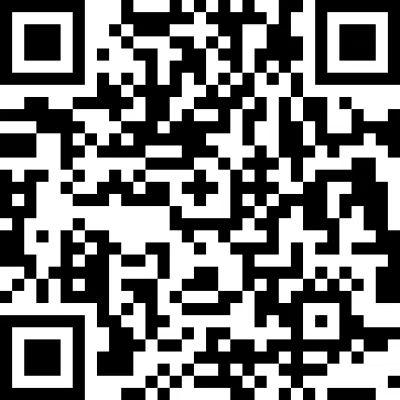    江苏省植物学会                                          2022.11.21江苏省植物学会第十次会员代表大会暨江苏省植物学会2022年学术年会第二轮回执注：会议回执请务必于2022年12月5日前发送至：cfsong79@cnbg.net 附件1：论文及摘要格式中文题名（2号，黑体）□□□□□□□□作者姓名（4号，仿宋体）□□□1，□□□2，□□□1，□□□2（作者单位）(6号宋体)（□□□□□□□□）（例：1 西北农林科技大学 农学院，陕西杨陵 712100；2 …）摘  要（小5号，黑体）：  □□□□□□□□□□□□□□□（摘要正文小5号宋体）关键词（小5号，黑体）：  □□□□；□□□□；□□□□；□□□ （关键词为小5号宋体）中图分类号（小5号，黑体）：小5号，宋体    文献标志码（小5号，黑体）： A英文题目（5号, Times New Roman加黑，实词首字母大写）作者英文名（5号 Times New Roman）（例：ZHANG Guoli1, GAO Qiang2*）(作者单位) （六号 Times New Roman）（1 College of Agronomy,Northwest A&F University,Yangling,Shaanxi 712100,China；2. …）Abstract（5号,Times New Roman）Key words: □□□□□；□□□□□□；□□□□□□（5号,Times New Roman，每个词首字母小写，专有名词拉丁学名除外）前言部分（中文为5号宋体；英文为5号，Times New Roman）1□□一级标题（4号，仿宋）1.1□□二级标题（5号，黑体）□□□□□□□□□□□□□□□□□□□□□□□□□□□□□□□（正文5号宋体）1.1.1□□三级标题（5号，楷体） □□□□□□□□□□□□□□□□□□□□（正文5号，宋体）（图、表请插入文中相应位置，图表及其题名均居中排版）表1  □□□□□□（6号，黑体）Table 1  □□□□□□（6号, Times New Roman）(表格为三线表，除数字和字母外均应中英文对照，文字6号宋体)参考文献  （小5号黑）（中文为6号，宋体；英文为6号，Times New Roman）实例：[1] 杨淑慎, 高俊凤. 活性氧、自由基与植物的衰老[J]. 西北植物学报, 2001, 21(2): 215-220.   ……中文期刊文献格式[2] 徐任生. 天然产物化学 [M]. 北京：科学出版社, 2004： 424-425.     ……中文图书文献格式[3] MASTELIC J, JERKOVIC I. Volatile constituents from the leaves of young and old Ailanthus altissima (Mill.) Swingle tree [J]. Croatica Chemica Acta, 2002, 75(1): 189-197.     ……外文期刊文献格式[4] 周亚福. 柴胡属6种药用植物结构与化学成分积累的比较和分泌道形态发生的研究[D].西安：西北大学生命科学学院, 2008.     ……学位论文期刊文献格式[5] 白书农. 植物开花研究[M]//李承森. 植物科学进展.北京: 高等教育出版社, 1998: 146-163.    ……专著（包括多著者或个人著者的论文汇编、会议文集等）析出文献格式[6] 刘加林. 多功能一次性压舌板: 中国, 92214985.2[P]. 1993-04-14.     ……专利文献格式[7] 萧钰. 出版业信息化迈入快车道[EB/OL].(2001-12-19) [2002-04-15]. http:∥www.creader.com/ news/200112190019.htm.    ……电子文献格式附件2、到达酒店线路：1、南京南站：地铁 乘3号线至大行宫换乘2号线至苜蓿园站2号出口乘142路至苜蓿园大街北站下； 2、南京站：公交 59路苜蓿园大街北站下；3、市内交通：（1）地铁：2号线至苜蓿园站2号出口乘142路至苜蓿园大街北站下（2）公交：59路、142路苜蓿园大街北；37路、52路、84路、87路、93路、99路苜蓿园大街站下向北步行5分钟； 4路、115路、202路、306路富丽山庄北下，向西走至路口转北面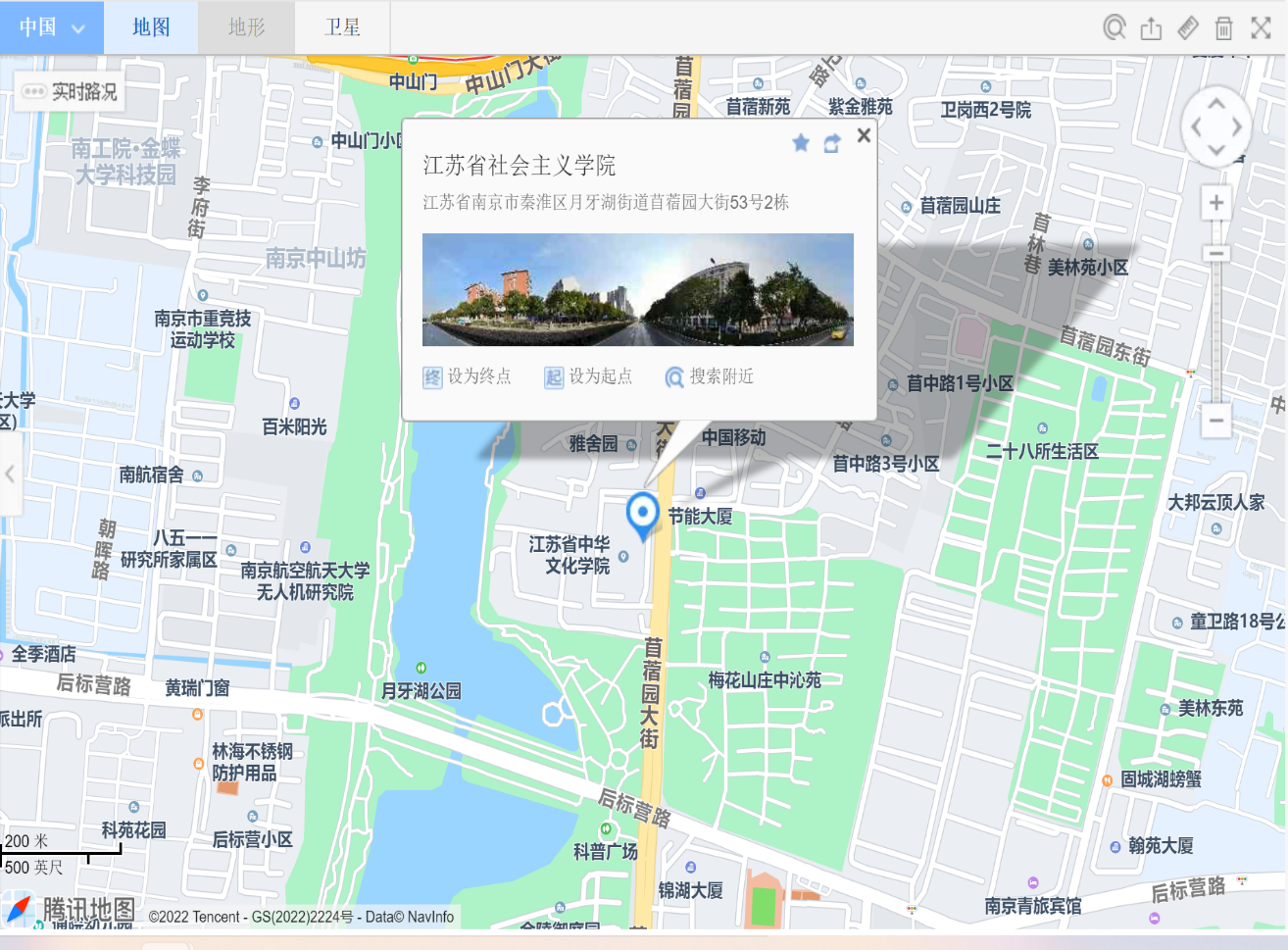 姓   名性别职务/职称职务/职称职务/职称工作单位及地址邮 编是否提交会议论文□是□否论文题目论文题目论文题目是否申请会议报告□是□否报告题目报告题目报告题目手   机E-mailE-mail是否住宿□是   □否□是   □否□是   □否□是   □否住宿要求住宿要求□标间    □单间□标间    □单间□标间    □单间